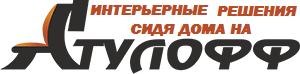 Специфікація 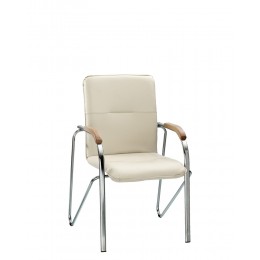 Інші умови:Ціна 1617 грн. за одиницю Умови оплати 100% передоплата на рахунок з ПДВ.Термін виготовлення 30 робочих днів рахується на наступний день після оплати.Інші умови:Ціна 192 грн. за штуку Умови оплати 100% передоплата на рахунок з ПДВ.Термін виготовлення 30 робочих днів рахується на наступний день після оплати.10.08.2018 р.                                                                                      Буглак Сергій ПетровичПостачальник:Постачальник:Постачальник:Постачальник:Постачальник:Товариство з обмеженою відповідальністю "НАВІС ПЛЮС"Товариство з обмеженою відповідальністю "НАВІС ПЛЮС"П/р 26007053167115, Банк ПАТ КБ "Приватбанк", МФО 321842   Україна, 02094, Київ, Магнітогорська, будинок № 1-Б, кв.312,код за ЄДРПОУ 40323296, ІПН 4032329265220503576699, (044) 361 98 04№МебліКількість, шт.1Стул SAMBA https://stuloff.com.ua/ofisnaya-mebel/ofisnye-kresla/stulya-posetiteley/stul-dlja-posetitelej_samba_nowy-styl126№МебліКількість, шт.1Полиця Лего Пехотін дуб молочнийhttps://stuloff.com.ua/mebel-dlya-doma/modusi-i-polki-dlja-doma/polka_lego_pexotin12